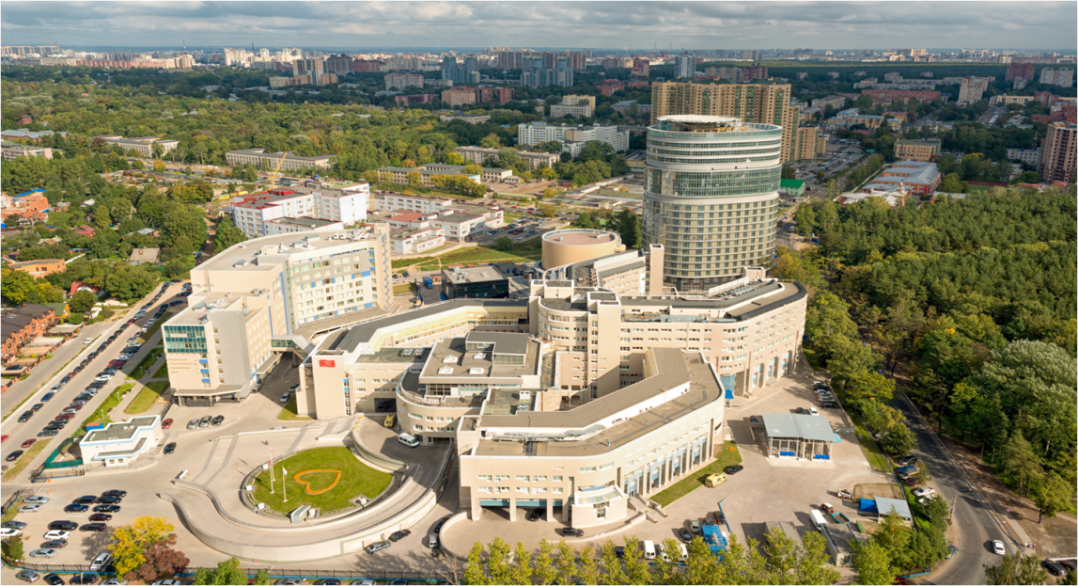 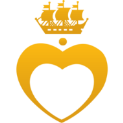 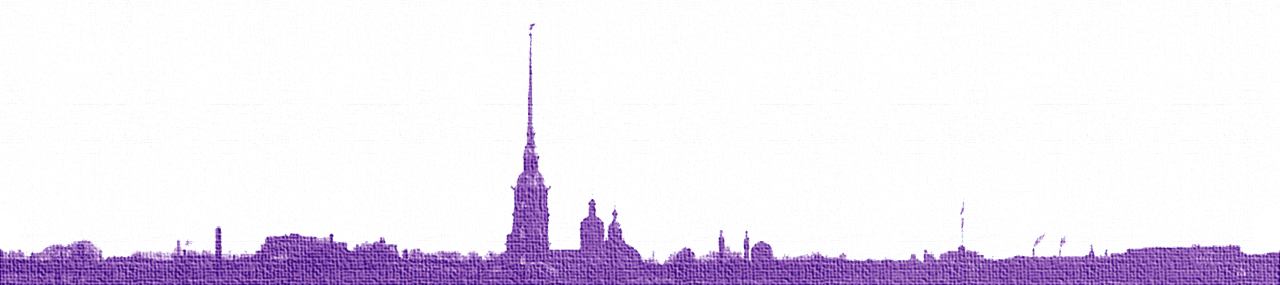 15 Мая 2015Хронический миелолейкоз – настоящее и будущее15 Мая 2015Молекулярный мониторинг лейкозов15 Мая 2015Ph-негативные миелопролиферативные заболевания16 Мая 2015Хронический лимфолейкоз16 Мая 2015Множественная миелома16 Мая 2015ЛимфомыНаучный организационный комитет:Место проведения: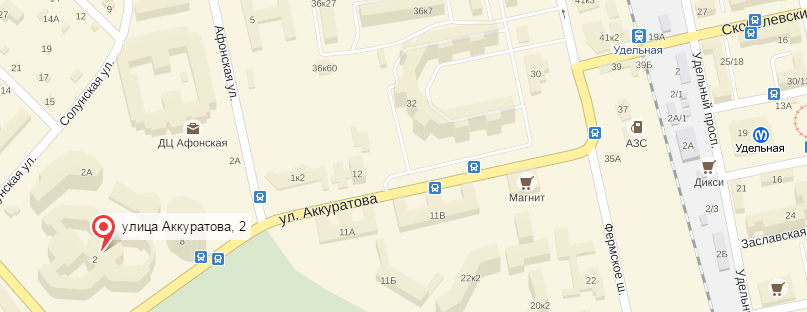 ФГБУ “СЗФМИЦ” Минздрава России197341, г. Санкт-Петербург, ул. Аккуратова, д. 2м. Удельная, авт. K91a (или 11 мин пешком, 900 м)Зал “Коротков” (2 этаж)Тел./факс: +7 812 702-37-16  E-mail: conference@almazovcentre.ruПри поддержке: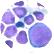 Всероссийская научно-практическая конференцияХронические лейкозыСовременные методы диагностики и лечения15-16 мая 2015 ФГБУ “СЗФМИЦ” Минздрава РоссииЗал “Коротков” (2 этаж)Санкт-ПетербургПредседатели:Andreas HochhausА.Ю. Зарицкий900-910Вступительное словоЗарицкий Андрей Юрьевич Россия • Санкт-Петербург910-950Рекомендации по терапии ХМЛ: Настоящее и будущееAndreas Hochhaus Германия • Йена950-1010Интерактивная сессияСледование рекомендациям European LeukemiaNet (ELN) в рутинной клинической практикеAndreas Hochhaus Германия • Йена1010-1030Лечение пациентов в бластном кризе ХМЛ Зарицкий Андрей Юрьевич Россия • Санкт-Петербург1030-1050Осложнения терапии ИТК Ломаиа Елза Галактионовна Россия • Санкт-Петербург1050-1100Дискуссия1100-1120Кофе─брейк 1120-1135Роль алло─ТГСК в лечении ХМЛ Морозова Елена Владиславовна Россия • Санкт-Петербург1135-1150Прогностическая роль клональной эволюции у пациентов ХМЛ Виноградова Ольга Юрьевна Россия • Москва1150-1200Регистр пациентов по отмене ИТК Челышева Екатерина Юрьевна Россия • Москва1200-1210Приверженность к терапии ИТК  в клинической практике Мачюлайтене Елена Ричардовна Россия • Санкт-Петербург1210-1220Эффективность терапии ИТК первой линии у пациентов с ХМЛ Гомельского региона Беларуссии Козич Жанна Михайловна Беларусь • Гомель1220-1235PF-114 ─ новый селективный ингибитор BCR-ABL и его мутантных форм для терапии Ph+ лейкемий Чилов Гермес Григорьевич Россия • Москва1235-1250Дискуссия1250-1330ОбедПредседатели:Andreas HochhausИ.С. МартынкевичА.Ю. Зарицкий1330-1400Методология молекулярного мониторинга ХМЛ Andreas Hochhaus Германия • Йена1400-1420Опыт мониторинга ответа на терапию ХМЛМартынкевич Ирина СтепановнаРоссия • Санкт-Петербург1420-1440Роль оценки минимальной остаточной болезни при лейкозах Цаур Григорий АнатольевичРоссия • Екатеринбург1440-1500Дискуссия1500-1520Кофе─брейк Председатели:Tiziano BarbuiЕ.Г. Ломаиа1520-1600Тактика терапии Ph─негативных миелопролиферативных  заболеваний Tiziano BarbuiИталия • Бергамо1600-1620Мутации в патогенезе хронических миелопролиферативных заболеваний Бутылин Павел АндреевичРоссия • Санкт-Петербург1620-1635Хронические миелопролиферативные новообразования ─ опыт диагностики и лечения в РосНИИ ГиТ Шуваев Василий АнатольевичРоссия • Санкт-Петербург1635-1650Опыт применения руксолитиниба при миелофиброзе Ломаиа Елза ГалактионовнаСиордия Надия ТамазовнаРоссия • Санкт-Петербург1650-1705Опыт ведения пациентов с Чувашским эритроцитозом Лисина Екатерина ГеннадьевнаРоссия • Чебоксары1705-1720ДискуссияПредседатели:А.Ю. ЗарицкийЕ.А. Стадник930-940Вступительное словоЗарицкий Андрей Юрьевич Россия • Санкт-Петербург940-1000Последние достижения и перспективы в лечении ХЛЛЗарицкий Андрей Юрьевич Россия • Санкт-Петербург1000-1020ХЛЛ и коморбидность Стадник Елена Александровна Россия • Санкт-Петербург1020-1040Прогностические факторы при ХЛЛ Стругов Владимир Владимирович Россия • Санкт-Петербург1040-1055Предварительные результаты BEN─001 (Norma)Силина Татьяна Олеговна Россия • Санкт-Петербург1055-1115Молекулярные маркеры в ХЛЛ Румянцев Андрей МихайловичРоссия • Санкт-Петербург1115-1130Кофе─брейк Председатели:С.В. СемочкинГ.Н. Салогуб1130-1150Лечение рецидивов и рефрактерных форм множественной миеломы Семочкин Сергей ВячеславовичРоссия • Санкт-Петербург1150-1210Роль трансплантации гемопоэтических стволовых клеток в лечении множественной миеломы Моторин Дмитрий ВасильевичРоссия • Санкт-Петербург1210-1230Современная терапия множественной миеломы Салогуб Галина Николаевна Россия • Санкт-Петербург1230-1300Кофе─брейк Председатели:Н.Б. МихайловаЕ.А. Демина1300-1320Последние достижения в области лечения лимфомы Ходжкина Демина Елена Андреевна Россия • Москва1320-1340Последние достижения в области лечения В─клеточных неходжкинских лимфом Тумян Гаяне СергеевнаРоссия • Москва1340-1400MYC─позитивные лимфомы Барях Елена Александровна Россия • Москва1400-1420Лимфома из клеток мантии Воробьев Владимир Иванович Россия • Москва1420-1440ПЭТ при лимфомах Мухортова Ольга Валентиновна Россия • Москва1440-1500Новые подходы к применению аллогенной трансплантации гемопоэтических стволовых клеток при лимфомах Михайлова Наталья БорисовнаРоссия • Санкт-ПетербургА.О. КонрадиЗарицкий А.Ю.Салогуб Г.Н.Ломаиа Е.Г.Стадник Е.А.Моторин Д.В.Алексеева Ю.А.Бутылин П. А.Стругов В.В.Лазорко Н. С.Сиордия Н. Т.проф., зам. ген. директора по науч. раб.проф., директор института гематологиик.м.н., зав. каф. внутренних болезнейк.м.н., в.н.с. НИЛ онкогематологиик.м.н., с.н.с. НИЛ онкогематологиик.м.н., с.н.с. НИЛ онкогематологиик.м.н., зав. отд. онкогематологиик.б.н., с.н.с. НИЛ онкогематологиин.с. НИЛ онкогематологииврач-гематологн.с. НИЛ онкогематологии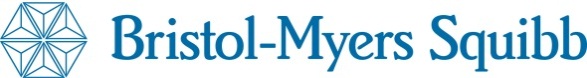 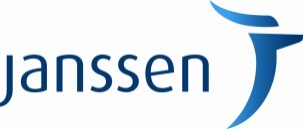 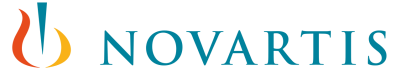 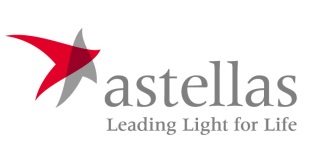 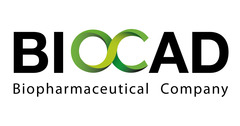 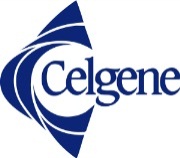 выывывывывывывыв